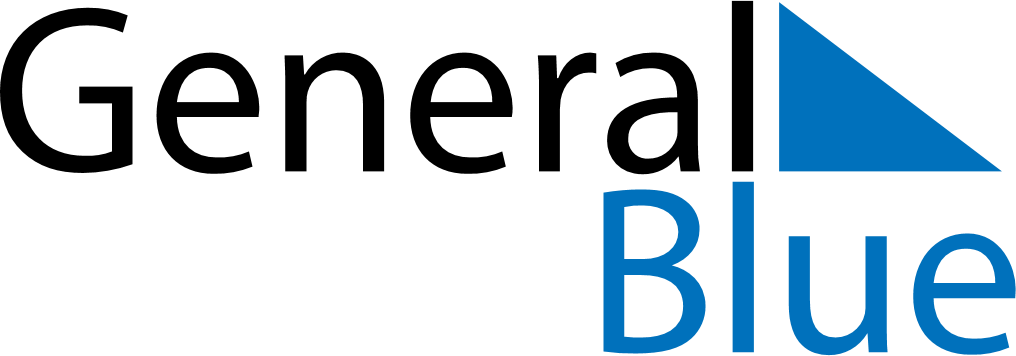 June 2022June 2022June 2022IrelandIrelandSundayMondayTuesdayWednesdayThursdayFridaySaturday1234567891011First Monday in June1213141516171819202122232425Father’s Day2627282930